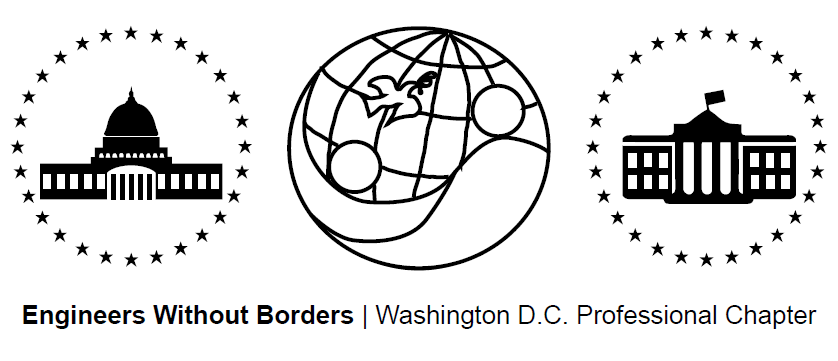 www.ewb-dc.orgGeneral Chapter Meeting – Wednesday, December 15th, 2014George Washington University – Monroe Hall - Room 110(2115 G Street NW, Washington, DC)Introductions and EWB in a Nutshell – Jonathan Mead < president@ewb-dc.org>EWB National / Regional News – Ben Hsu <vice_president@ewb-dc.org>EWB-USA National Conference Hosted by: EWB-DC, EWB-Montgomery College, and EWB-Frederick MDDates: Oct 31. – Nov. 2 			Location: Reston, VALink: http://ewbusaconference.org/CATIS Mexico – Compressed Earth Block & Natural Plasters WorkshopDates: November 13-15, 2014 	Location: San Miguel de Allende, MexicoLink: http://catis-mexico.org/		Price: $300New Chapter: EWB - Northern VirginiaNext general body meeting: Tuesday, October 28th @ 7:00pm Location: Virginia Tech/NVC Facility Room 221: 7054 Haycock Rd, Falls Church, VADomestic project collaboration opportunity: Keya Wakpala Waicageyapi Community House for Rosebud Sioux Tribe SDLink: https://s3.amazonaws.com/ewbgeneral/Open%20Projects8_7_14.pdfContact Janet Chang to get involved: jjchang@bechtel.comNominate an Outstanding EWB Member for the Founders Award Deadline: December 31, 2014			Link: http://my.ewb-usa.org/events/awards-programEWB-USA Photo Contest 2014Submit project photos that capture empowerment and challenge stereotypesDeadline: October 25, 2014Link: https://www.facebook.com/ewbusa/app_451684954848385New EWB-USA Report Templates  Use of updated templates will be required as of Jan 1. (get templates from the web!)New Assessment Trip Webinars  Will be required for all first project assessment trips in 2015Become an EWB Member!Get access to a great suite of online technical resources Vote / run in chapter elections, travel on project trips, help fund EWB-DC projectsEWB-DC Updates – Ben Hsu <vice_president@ewb-dc.org>Gala PlanningProposed Dates: December / January 2014/2015Status: Searching smaller venue for ~75 people, ideas welcomePlease email Eric Rumpf with ideas or to get involved: RumpfEN@state.govConstruction Training #2: Concrete WorkDate: Saturday, October 18th 9:15AM to 3:30PMLocation: 2351 Eisenhower Ave., Alexandria VA 22314 near Eisenhower MetroRSVP to Cameroon@ewb-dc.org ASAPOfficer Elections2015 officers are: Jonathan Mead, Ben Hsu, Nicole Bradstreet, & Shane TrexlerPanama Project Updates - Rahul, Nina, Ross <panama@ewb-dc.org>Assessment Trip II underway: Oct. 10th – 19th, 2014The team is doing well and making progress! Next meeting: October  29th at MLK Library @ 7:00pm in room 221Cameroon Project Updates - Rachel & Ashley <cameroon@ewb-dc.org>Spring/gravity water supply design submitted 9/14!Next trip to the community planned for January 2015Next meeting: Thursday, Oct. 23th @ 7:00PM at GWU Monroe Hall - Room 350El Salvador Project Updates - Angeline <santaclara@ewb-dc.org>Phase II of design - looking for a low-cost, two-burner, fuel-efficient designNext trip will demonstrate stove options to community for input towards final designsFundraising Updates:Recap: Happy Hour – Guest Bartend @ Thomas FooleryRecap: DC United vs. Philadelphia Union Game – recapLauriol Plaza Happy Hour - Fundraiser for Team Santa ClaraWhen: Tomorrow! Thursday October 16th from 4:00PM to 7:00PMLocation: 3rd Floor @ 1835 18th St NW	Deals: $15 = 2 drinks + Free Appetizers!EWB-DC T-Shirt Fundraiser - Link: http://tinyurl.com/ewb-dc-tshirtAmazon.com Fundraising: 5% to EWB-DC! - Link: http://www.amazon.com/?tag=ewbdc-20Treasurer’s Report - Nicole  <treasurer@ewb-dc.org>Total current funds = $45,963.89Chapter (unrestricted) = $10,295.05   			El Salvador = $5,403.94Cameroon = $30,468.46				Panama = $203.56Local Student Chapter UpdatesEWB – Princeton Seeks Mentor (ewbprincetonkenya@gmail.com)Muchebe, Kenya Jan. 2015 rainwater catchment system installFuture Meeting Dates for 2014 – Note all meetings are at 7:00pmNovember 20th (Thursday) @ George Washington University – Funger Hall, Rm 222December 17th (Wednesday) @ George Washington University – Blding/Room TBA